Launch date +4 days Facebook Post Suggested WordingHere is a sample Facebook banner and words for you to use on your staff pages or groups 4 days after your launch date. Where possible, we recommend including the link to the app on the FB post to make it as easy as possible for your team to use the App. 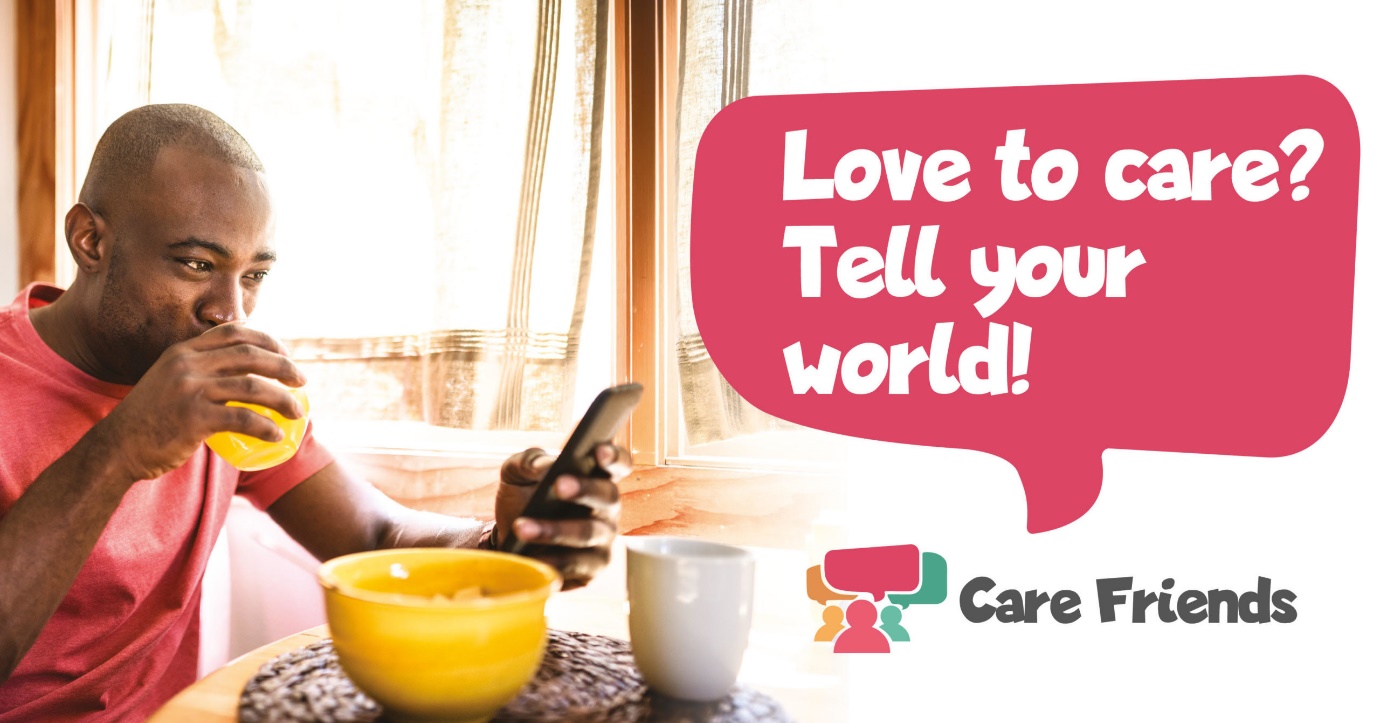 Love to care? Tell your world! Care Friends is a new App that will help you refer friends to work alongside you. Share a post on Facebook, WhatsApp or via SMS and earn points which you can turn into cash. It's simple to use and easy to register. Just visit your App store, search for Care Friends and you'll be guided through the rest.Apple App Store Link: https://apps.apple.com/us/app/care-friends/id1464379630?ls=1  Google Play Store Link:https://play.google.com/store/apps/details?id=uk.co.carefriends.app&hl=en_GB    